Intellectual Need Task for FTOC Part 2Below is a graph of the function . 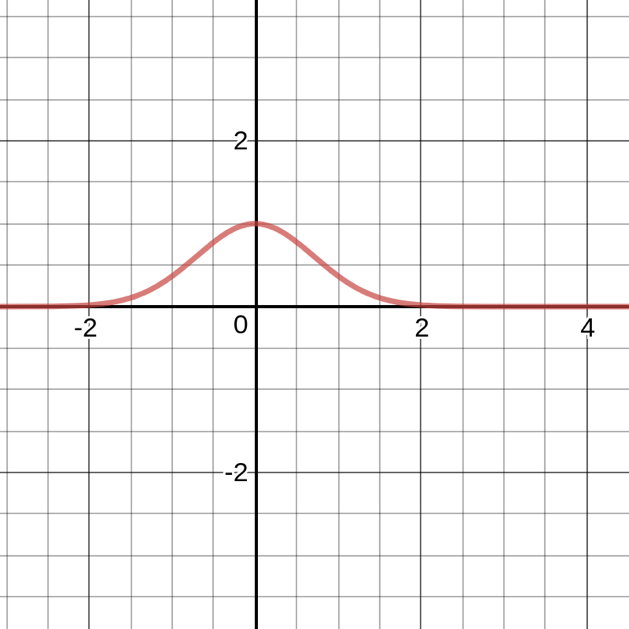 Determine an antiderivative to the function. 